МІНІСТЕРСТВО  ОСВІТИ  І  НАУКИ  УКРАЇНИПр. Перемоги, 10,  м. Київ, 01135,тел. (044) 481-32-21, факс (044) 481-47-96E-mail:ministry@mon.gov.ua, код ЄДРПОУ 38621185Від ______________ № ______________На №____________ від ______________Обласні державні адміністраціїПро використання коштів 	Відповідно до доручень Прем’єр-міністра України А.Яценюка від 10.11.2015 № 45543/0/1-15, протоколу наради від 24.11.2015 та розпорядження Кабінету Міністрів України від 16.12.2015 № 1340 в Україні передбачається створення опорних шкіл.	Опорна школа (hub schools) – новий вид навчального закладу в сільській місцевості, що включає основний заклад та філії. Положення про опорну школу розробляється Міністерством.	На придбання обладнання опорних шкіл передбачені кошти відповідно до розпорядження Кабінету Міністрів України від 16.12.2015 № 1340.	З метою організації роботи надаємо пропозиції щодо основних вимог  до опорної школи і її  філій та план створення мережі опорних шкіл.Додатки на    арк.Заступник Міністра                                                                   П.К.ХобзейЦарьова О.В. 481 47 66План створення мережі опорних шкілДо участі в конкурсі проектів опорних шкіл подаються матеріали, що включають опис ідеї розвитку навчального закладу з філіями, план розвитку проекту на 3 роки, основні проблеми та шляхи їх вирішення, кошторис (з урахуванням реорганізації та вивільнення працівників, організації підвезення тощо), план організації підвезення учнів та ін. Орієнтовна модель опорної школи (hub school) Опорна  школа  (hub school) -  навчальний  заклад,  що  надає  повну загальну    середню    освіту,    забезпечений кваліфікованими педагогічними   кадрами,   має   сучасну   матеріально-технічну і навчально-методичну  базу,  зручне   розташування і   забезпечує допрофільну підготовку та профільне навчання,  поглиблене вивчення окремих предметів. Опорна школа діє на підставі положення, може мати філії та інші підрозділи.Філія опорної  школи  - це територіально відокремлений структурний підрозділ опорної школи, що утворюється з метою надання рівного доступу до якісної освіти та наближення місця навчання дітей до їх місця проживання. Філія не є юридичною особою.Філії утворюються на базі  існуючих закладів І та/або І-ІІ ступенів.За рішенням об’єднаної територіальної громади початкові та основні школи реорганізуються шляхом їх приєднання до опорної школи з отриманням статусу філії.Опорна школаОпорна школа є юридичною особою, має рахунки в установах банків або органах державного казначейства, самостійний баланс, штамп, печатку.Керівництво опорною школою здійснює директор, який призначається за результатами відкритого конкурсу. Директор повинен пройти спеціальне навчання за програмою «Шкільний менеджмент і відповідальне лідерство», яке затверджується Міністерством освіти і науки України.Директор відповідає за діяльність опорної школи та філій, розпоряджається в  установленому  порядку  майном  опорної школи та її коштами, в тому числі філій.Опорна школа повинна мати кабінети фізики, хімії, біології із сучасним обладнанням та лабораторіями, комп’ютерним і мультимедійним обладнанням, доступом до мережі Інтернет.Опорна школа має бути забезпечена спортивними спорудами з метою розвитку фізичного здоров'я учнів, комплексного підходу до формування фізичних здібностей дитини, вдосконалення її фізичної підготовки. Харчування дітей здійснюється за місцем навчання або на підприємствах громадського харчування, з якими директором відповідного навчального закладу укладено договір. 	Опорна школа повинна бути забезпечена кваліфікованими педагогічними кадрами.В опорній школі має бути принаймні 2 класи по 16 учнів в кожній паралелі вище 4-го класу. Об’єднана територіальна громада забезпечує підвезення учнів до опорної школи відповідно до розкладу, затвердженого директором.Викладачі іноземних мов та/або інших предметів, за рішенням директора школи, забезпечують викладання цих предметів для дітей початкової/основної школи у філіях.Філія опорної  школиОпорна школа включає не менше трьох філій. Сукупна кількість учнів має складати не менше 150 учнів. У філіях надається початкова  або початкова та базова  освіта. Керівництво філією здійснює директор опорної школи та заступник директора відповідно до посадових обов’язків. За необхідності функції керівника філією можуть покладатися на вчителя з №Зміст заходівТермін1.Створення обласних планів розвитку мережі опорних шкілДо 15 січня 20162.Розроблення місцевими органами виконавчої влади проектів опорних шкіл, підготовка документів до участі в конкурсіДо 15 лютого  20163.Прийняття попередніх рішень місцевих органів влади про реорганізацію навчальних закладів, що увійдуть до опорної школи як філіїДо 15 лютого  20164.Проведення обласного конкурсу на кращий проект опорної школиДо 15 березня  20165.Прийняття рішення про визначення переможців, початок фінансування проектівКвітень - травень 20166.Звітування в МОН про використання коштів та впровадження проектущомісяця7. Узагальнення інформації про запровадження проекту опорних шкілЖовтень 2016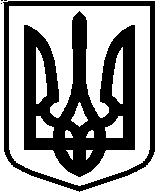 